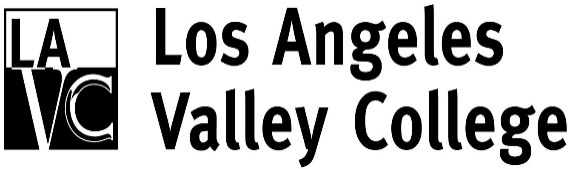 Citizens Building Oversight Committeehttp://www.lavc.edu/revitalizingvalley/oversitecommittee.htmlCommittee Members Mark an “x” next to each person who is present: *Pat Ballew, LAVC Foundation, Chair Kevin Ary, Member at Large  Eric Bubbers, LACCD Representative Asta Criss, Valley Glen Neighborhood Association Lisa Davis, Studio City Neighborhood CouncilCarlos Ferreyra, Greater Valley Glen Council Diedra Stark, Retirees Association of LAVC Waltona Manion, Member at Large Jo Ann Rivas, NOHO Neighborhood Council Vacant, Sherman Oaks Neighborhood Council Vacant, Valley Village Neighborhood Council  Student MemberEx Officio Dr. Erika Endrijonas, President Resource Members Mike Lee, VPAS Mark Strauss, College Project Director Armine Galukyan, Executive Assistant*ChairLAVC Mission Statement: Los Angeles Valley College serves as a leader in student success, with pathways for certificates, degrees, transfer, and continuing education.  We enable students to advance their education, personal development, and quality of life, empowering them to be productive and engaged members of the global community.Citizens Building Oversight Committee5800 Fulton AvenueValley Glen, CA  91401November 7, 2017 - 6:00 PMACA Building, Conference Room #2507AgendaWelcome and IntroductionsPublic CommentsApproval of Minutes Chairperson’s Report- Pat BallewPresident’s Report Update on District Citizens’ Oversight Committee- Eric Bubbers  Building Construction Update- Mark StraussItems from the Floor